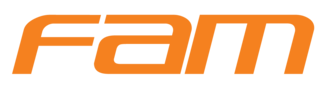 PROGRAMAÇÃO DO JOURNAL CLUB – 2019Encontros abertos.21/10/201911:00-12:00“Manuseio do microscópio óptico: técnicas básicas”Profa. Me. Andréa Ramirez.Laboratório de microbiologia – Unidade Paulista, Rua Augusta, 1508  4º andar(36 vagas – lista com a professora)28/10/201911:00-12:00“Aspectos genéticos do câncer de mama”Prof. Me. Rodrigo Guilherme Varotti.Sala 41Unidade Paulista, Rua Augusta, 1508  4º andar11/11/201918:00-19:00“Somos inteligentes o bastante para saber se os animais são inteligentes? ”Prof. Dr. Nicolas Lavor de Albuquerque.Sala 41Unidade Paulista, Rua Augusta, 1508  4º andar